Name: ______________________________________________ Date: _____________________ Period: _______ Page: _______The Rebuilding of Japan after World War 2 NotesPearl Harbor – December 7, 1941, U.S. enters WW2Hiroshima & Nagasaki – August 1945, Atomic bombs dropped on JapanHiroshima  The morning of ______________________________________ was a day of passing clouds and warm temperatures.  Japanese people seeing a single silver plane ________________________ the warning sirens...they had _________________________________ from the firebombing in other cities.In seconds, their world was changed forever.Most Japanese dwellings were made of ______________. The firestorm the bomb produced spread devastation ___________________ in every direction.Despite mass destruction of the Hiroshima and more than __________________ dead or missing, Japan’s Imperial Military staff _____________________________________________________________________ and only offered silence.  President Harry Truman announced that Japan would receive a “rain of ruin from the air.” America got ready for a _____________________ mission from Tinian.NagasakiThe second atomic bomb was dropped at 11:02 AM on ____________________________________.  The bomb that was dropped on Nagasaki was said to have been _________________________________________________________ than the uranium bomb dropped on Hiroshima. At the moment of the explosion, there was a brilliant flash of light. Ten seconds later an enormous roar and a fearful blast swept across the area. Sharp rays of heat emitted massive amounts of radiation.  Everything was incinerated. Lasting Effects of the BombsLow-level amounts of ______________________ still exist in both modern cities . As the World War 2 generation dies, the memories of the terrible destruction dims. There were survivor benefits (medical care) awarded but accepting them came with a shame for having lived when many friends & neighbors became _________________ that day. World War II ___________________ in 1945 with the ___________________________ of Japan. Japan’s _____________________ and ______________________ were devastated.In an effort to restore Japan to a thriving country, _______________________________________________ was sent as the Supreme Commander of the Allied Forces to _______________________________________ ______________________________________________________________________________________________________.The United States __________________________________________________________________ from 1945-1952.Japan’s ____________________________ was _____________________________ and weapons factories were closed. ___________________________ and __________________________ ________________________ involved with military aggression and Japanese bombings during the war were brought to __________________ and __________________________________________.General MacArthur helped Japan establish a ___________________________ ____________________________ and __________________________________________________________________________________________________.New Constitutional Reforms in Japan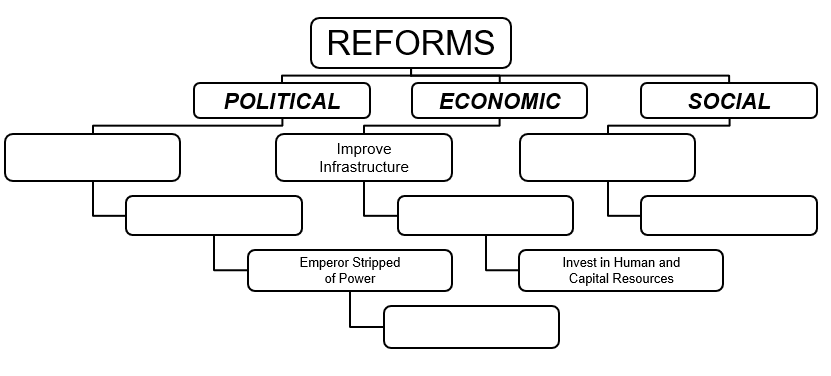 In 1952, power was transitioned back to ____________________________________________________________.So, why was the U.S. involved in the rebuilding at all?Economic reasons – The U.S. wanted Japan’s _________________________ to get stronger so that it could become a ______________________________________________________________________________.Political reasons – The U.S. wanted to _________________________________________ __________________________________________________ in Asia (since China is so close) and ______________________________________________________________________.Was the rebuilding of Japan successful (from the United States’ point of view)?Yes, efforts were __________________________________.Japan now has one of the ____________________________________________________________ in the world and a _______________________________________________________________________________________________.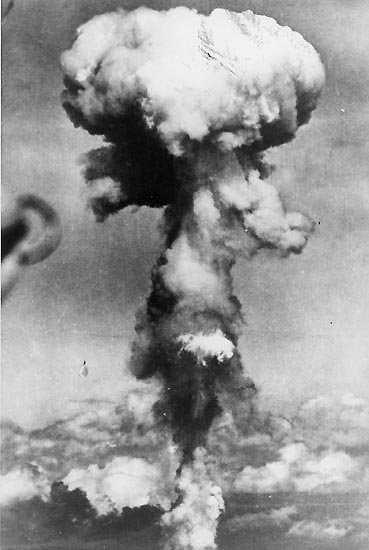 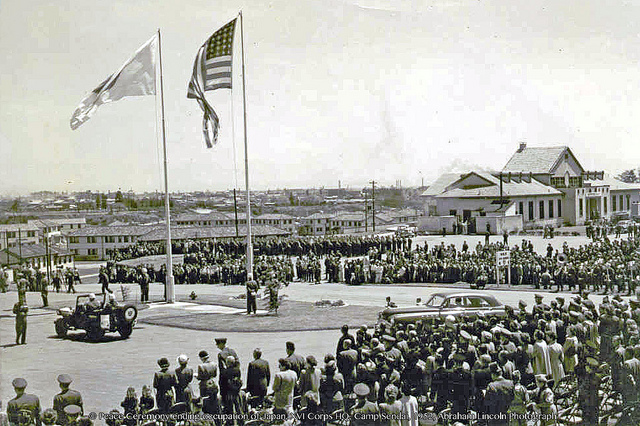 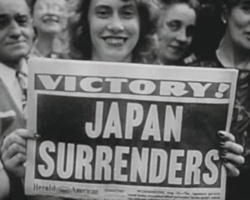 